Hinweise zu Datenschutz und EinwilligungserklärungStand: 26. Juli 20221. Grundlegende Informationen Eine Datenschutzerklärung ist ein zwingendes Element jeder Datenerhebung und informiert die Teilnehmenden einer Befragung darüber welche Daten warum erhoben werdenwelche Rechte die Teilnehmenden bezüglich ihrer Daten habenwo und in welcher Form die Daten gespeichert werden und wann sie wieder gelöscht werdenwer Zugriff auf welche Daten hatZusätzlich müssen Teilnehmende über die folgenden Punkte informiert werden, bevor sie dieser aktiv zustimmen, z.B. durch eine Unterschrift oder das Anklicken eines Kästchens: Ziel und Hintergrund der BefragungWas die Teilnahme an der Befragung für sie bedeutet (z.B. Aufgabenstellung, Konsequenzen)Dass sie das Recht haben, die Befragung jederzeit und ohne Angabe von Gründen abbrechen könnenKontaktdaten der verantwortliche(n) Person(en)Auf der Basis dieser Inhalte entscheiden Teilnehmende, ob sie bei einer Studie mitmachen möchten oder nicht. Gerade deshalb ist es wichtig, dass keine wichtigen Informationen fehlen. In den meisten Fällen können die Teilnehmenden über alle Punkte vor der Befragung informiert werden, falls nicht, muss vor Start der Studie eine Genehmigung der Ethikkommission eingeholt werden. Im Folgenden haben wir Vorlagen für Datenschutzerklärungen für Sie vorbereitet. Diese können in HdMSurvey im Menüpunkt Einstellungen > „Einstellungen zur Datenschutzerklärung“ in das Feld Text für Umfrage-Datenschutzerklärung eingefügt werden. Die Vorlagen unterscheiden sich basierend auf die in der Umfrage erhobenen Daten: Ohne personenbezogene Daten (2.2)Personenbezogene Daten (2.3)Personenbezogene Daten sind alle Informationen, die sich auf eine identifizierte oder identifizierbare natürliche Person beziehen. Als identifizierbar wird eine natürliche Person angesehen, die direkt oder indirekt, insbesondere mittels Zuordnung zu einer Kennung wie einem Namen, zu einer Kennnummer, zu Standortdaten, zu einer Online-Kennung oder zu einem oder mehreren besonderen Merkmalen identifiziert werden kann, die Ausdruck der physischen, physiologischen, genetischen, psychischen, wirtschaftlichen, kulturellen oder sozialen Identität dieser natürlichen Person sind (EU Datenschutzgrundverordnung (EU-DSGVO)). 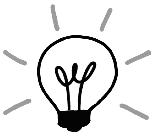 Anonym/Nicht-personenbezogen sind Daten also genau dann, wenn sie sich nicht auf eine identifizierte oder identifizierbare natürliche Person beziehen. 2. Vorlagen2.1 Erläuterungen zu den Vorlagen:INHALT DER UMFRAGEWorum geht es in der Umfrage?KONTEXTForschungsprojektProjektarbeitStudienarbeit / Bachelorarbeit / MasterarbeitGgf. finanzielle Förderung durchAUFGABEWelche konkrete Aufgabenstellung erwartet die Teilnehmenden der Umfrage? Sollen sie z.B. sich Bilder verschiedener Instagram-Posts anschauen und diese im Anschluss intuitiv bzgl. ihrer Ästhetik bewerten oder geht es um die wahrheitsgemäße Beantwortung von Fragen zu einem bestimmten Thema?KONTAKTDATENWie sollen Teilnehmende die verantwortliche Person kontaktieren, wenn sie Fragen zur Studie haben? VERANTWORTLICHE PERSONWer ist für die Studie und ihre Inhalte verantwortlich? Gewöhnlich die Umfrageersteller:innen. Die verantwortliche Person muss eindeutig identifizierbar sein.2. VERANTWORTLICHE PERSONWer ist ggf. zusätzlich für die Studie und ihre Inhalte verantwortlich (z.B. Betreuer:in oder Forschungspartner:innen)INSTITUT / FAKULTÄTZu welcher Einrichtung / zu welchen Einrichtungen sind die verantwortlichen Personen zugeordnet? Es kann sein, dass hier für die beiden verantwortlichen Personen unterschiedliche Angaben zu machen sind, dann jeweils direkt unter dem Namen. SPEICHERFRISTWie lange werden die Daten gespeichert, bzw. nach welchem Zeitraum werden die Daten gelöscht?SPEICHERMEDIUMUm die sachgemäße Speicherung ihrer Daten nach DSGVO beurteilen zu können, müssen die Probanden darüber informiert werden, auf welchem Speichermedium die Daten liegen. Wichtig ist hierbei insbesondere, wer alles auf dieses Speichermedium Zugriff hat und wie es vor unberechtigtem Zugriff geschützt ist (z.B. passwortgeschützt)2.2 Vorlage für Datenschutzerklärung bei anonymisierten Daten/ Umfragen ohne personenbezogene Daten##Einzufügen in Feld „Willkommenstext“##Liebe Teilnehmerin, lieber Teilnehmer,danke, für Ihr/Dein Interesse an dieser Studie!Dieser Fragebogen befasst sich mit [INHALT DER UMFRAGE].
Diese Befragung wird im Rahmen [KONTEXT] an der Hochschule der Medien durchgeführt. Ihre/Deine Aufgabe bei dieser Studie wird es sein, [AUFGABE].Im Folgenden informieren wir Sie/Dich über den datenschutzrechtskonformen
Umgang mit den erhobenen Daten, Ihre/Deine Rechte und bitten um Ihre/Deine Zustimmung zur Teilnahme an unserer Studie sowie zur Verwendung Ihrer/Deiner Daten für die angegebenen Zwecke.Bitte lesen Sie/lies die folgenden Erklärungen sorgfältig durch. Bei Rückfragen oder Verständnisschwierigkeiten können Sie sich/kannst Du Dich gerne bei [KONTAKTDATEN] melden.Verantwortlichkeiten
Folgende Person(en) sind für die Durchführung der Befragung und die Datenverarbeitung verantwortlich:[NAME VERANTWORTLICHE PERSON mit E-MAIL][ggf. NAME 2. VERANTWORTLICHE PERSON mit E-MAIL][INSTITUT / FAKULTÄT mit ANSCHRIFT]Bitte beachten Sie an dieser Stelle, dass die HdM lediglich die HdMSurvey-Plattform bereitstellt – die Verantwortung für die datenschutzkonforme und ordnungsgemäße Weiterverarbeitung der erhobenen Daten und die fristgerechte Löschung der personenbezogenen Daten liegt bei den Umfrage-Durchführenden selbst.Keine personenbezogene Daten
Im Rahmen dieser Befragung werden nur anonymisierte Daten nach Art. 6 der DSGVO erhoben. Vollständig anonymisierte Daten werden für [SPEICHERFRIST] auf [ANGABE DES SPEICHERMEDIUMS] gespeichert.Hiermit erkläre ich,dass ich mich freiwillig zur Teilnahme an der Befragung bereiterkläre.dass ich über die Inhalte und Ziele der oben genannten Befragung sowie die Verwendung meiner Daten schriftlich aufgeklärt wurde und durch meine Zustimmung mein Einverständnis hierzu erteile.dass mir bekannt ist, dass ich die Befragung jederzeit, ohne Angabe von Gründen, abbrechen kann und dass mir daraus kein Nachteil entsteht.2.3 Vorlage für Datenschutzerklärung bei personenbezogenen Daten##Einzufügen in Feld „Willkommenstext“##Liebe Teilnehmerin, lieber Teilnehmer,danke, für Ihr/Dein Interesse an dieser Studie!Dieser Fragebogen befasst sich mit [INHALT DER UMFRAGE].
Diese Befragung wird im Rahmen [KONTEXT] an der Hochschule der Medien durchgeführt. Ihre/Deine Aufgabe bei dieser Studie wird es sein, [AUFGABE].Im Folgenden informieren wir Sie/Dich über den datenschutzrechtskonformen Umgang mit den erhobenen Daten, Ihre/Deine Rechte und bitten um Ihre/Deine Zustimmung zur Teilnahme an unserer Studie sowie zur Verwendung Ihrer/Deiner Daten für die angegebenen Zwecke.Bitte lesen Sie/lies die folgenden Erklärungen sorgfältig durch. Bei Rückfragen oder Verständnisschwierigkeiten können Sie sich/kannst Du Dich gerne bei [KONTAKTDATEN] melden.[Feld „Text für Datenschutzerklärung“]Verantwortlichkeiten
Folgende Person(en) sind für die Durchführung der Befragung und die Datenverarbeitung verantwortlich:[NAME VERANTWORTLICHE PERSON mit E-MAIL][ggf. NAME 2. VERANTWORTLICHE PERSON mit E-MAIL][INSTITUT / FAKULTÄT mit ANSCHRIFT]Bitte beachten Sie an dieser Stelle, dass die HdM lediglich die HdMSurvey-Plattform bereitstellt – die Verantwortung für die datenschutzkonforme und ordnungsgemäße Weiterverarbeitung der erhobenen Daten und die fristgerechte Löschung der personenbezogenen Daten liegt bei den Umfrage-Durchführenden selbst.Personenbezogene Daten
Im Rahmen dieser Befragung werden personenbezogene Daten erhoben. Diese werden nach der Erhebung von der verantwortlichen Person vom HdMSurvey-Server heruntergeladen und nach Art. 6 der DSGVO weiterverarbeitet, das bedeutet, dass die Rohdatennur zum angegebenen Zweck weiterverarbeitet werdennicht an Dritte weitergegeben werdenauf passwortgeschützten Medien (z.B. nicht auf Google Docs, oder anderen Clouddiensten außerhalb des Geltungsbereichs der DSGVO) gespeichert werdenfristgerecht gelöscht oder anonymisiert werdenFür die personenbezogenen Daten gilt eine Speicherfrist von [SPEICHERFRIST ANGEBEN].Daten, die weiterverarbeitet und dabei vollständig anonymisiert wurden und deren Nutzung rein wissenschaftlichen Zwecken dient, können an Dritte weitergegeben und veröffentlicht werden. Vollständig anonymisierten Daten werden für [SPEICHERFRIST] auf [ANGABE DES SPEICHERMEDIUMS] gespeichert.Hiermit erkläre ich,dass ich mich freiwillig zur Teilnahme an der Befragung bereiterkläre.dass ich über die Inhalte und Ziele der oben genannten Befragung sowie die Verwendung meiner Daten schriftlich aufgeklärt wurde und durch meine Zustimmung mein Einverständnis hierzu erteile.dass ich über die Speicherung und Verwendung aller erhobenen Daten schriftlich aufgeklärt wurde und durch meine Zustimmung mein Einverständnis hierzu erteile.dass ich die erteilte Einwilligung in die Verwendung meiner Daten jederzeit bei der verantwortlichen Person widerrufen kann, jedoch nur wenn, bzw. so lange, wie eine Zuordnung noch möglich ist, also bis zur Anonymisierung der Daten.dass mir bekannt ist, dass ich die Befragung jederzeit, ohne Angabe von Gründen, abbrechen kann und dass mir daraus kein Nachteil entsteht.